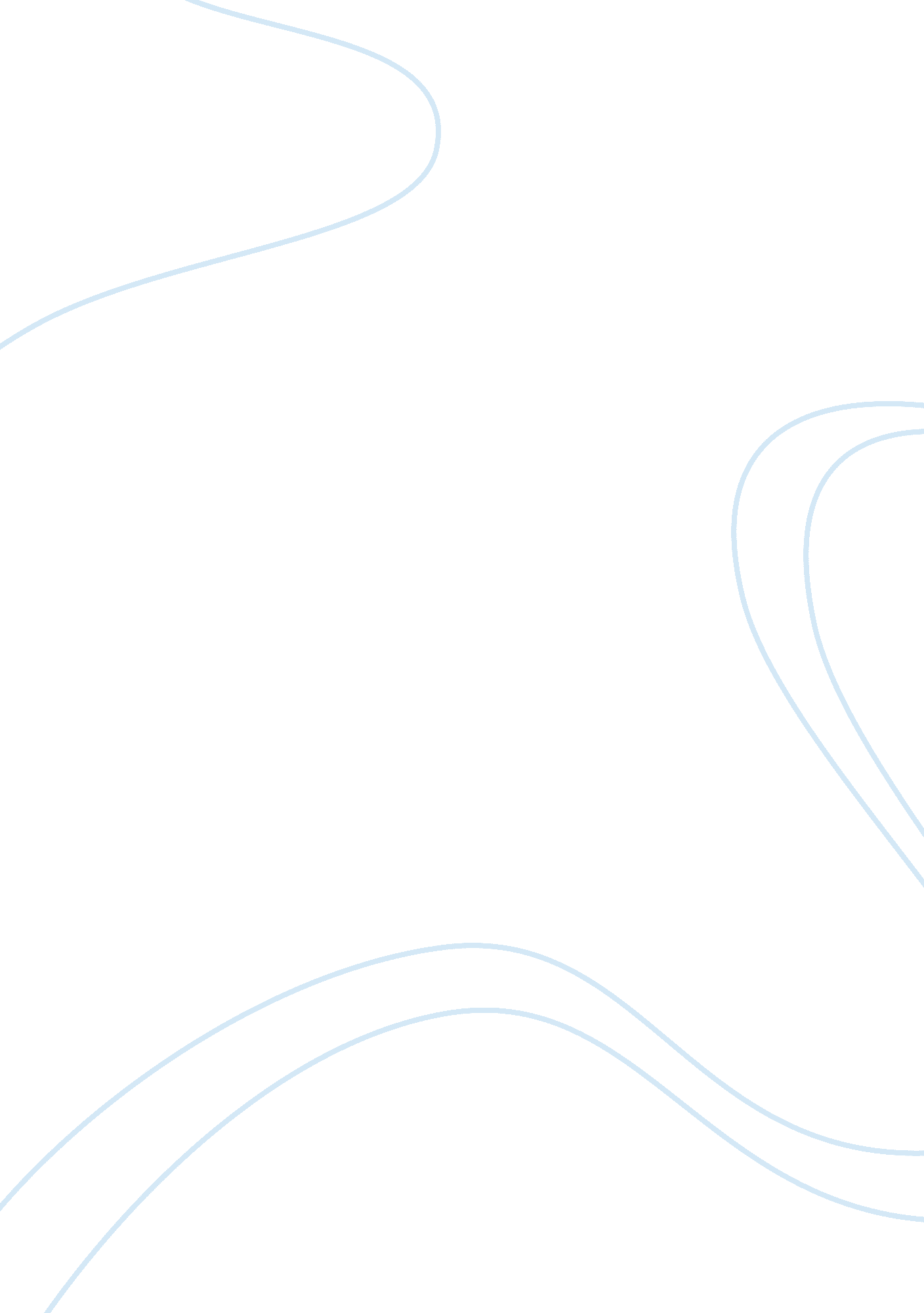 Bar chart essay sampleCountries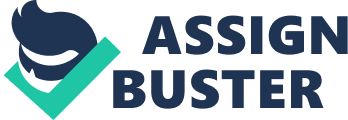 The bar chart describes the changes of birth rate in five countries in 1970 and 2000. Summarize the information by selecting and reporting the main features, and make comparisons where relevant. The bar chart shows the changes in birth rate in five different countries in two separate years. According to the chart , only Somalia saw an increase in the birth rate between the two years. (c) There was a slight rise in the birth rate of Somalia from 3. 2% to 3. 7 % in 2000, by which time the country had the highest birth rate. (c) In contrast, the figure for India declined dramatically to 3. 2% in 2000, although the country had a higher rate than other countries in 1970. (c) The Birth rate in India was highest in 1970, at about 5. 3%, but this figure saw a dramatic decline to just over 3% in 2000. (c) The birth rate of Thailand saw the most dramatic change, dropping from 5% to 2%. (c) The birth rate in Thailand showed a similar trend, dropping from 4. 9% to 1. 9% in 2000. (c) Similarly, the rate in Thailand was second only to India’s in 1970, but it saw the most dramatic change, dropping to 3%. (c) The figure for Spain dropped to nearly 1. 5% in 2000, almost half the level in 1970. (c) Dropped more than half The figure in Mexico remained the same in 1970 and 2000, at around 3%. In contrast, the birth rate in Mexico held steady at the level of 3. 1 during the period. Overall, the birth rate in India, Thailand and Spain saw a downward trend, while Somalia’s birth rate increased. The birth rate in Mexico didn’t show any significant change. 